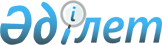 Об установлении водоохранной зоны и водоохранной полосы левого берега реки Иртыш и Шульбинского водохранилища на участке Шульбинского шлюза и режима их хозяйственного использованияПостановление акимата Восточно-Казахстанской области от 14 июня 2012 года N 130. Зарегистрировано Департаментом юстиции Восточно-Казахстанской области 10 июля 2012 года за N 2578      В соответствии со статьями 39, 116, 125, 145-1 Водного кодекса Республики Казахстан от 9 июля 2003 года, подпунктом 8-1) пункта 1 статьи 27 Закона Республики Казахстан от 23 января 2001 года "О местном государственном управлении и самоуправлении в Республике Казахстан", проектом границ водоохранной зоны и полосы левого берега реки Иртыш и Шульбинского водохранилища на участке Шульбинского шлюза республиканского государственного казенного Восточно-Казахстанского предприятия водных путей и в целях охраны от загрязнения и истощения водных объектов, Восточно-Казахстанский областной акимат ПОСТАНОВЛЯЕТ:

      Сноска. Преамбула - в редакции постановления Восточно-Казахстанского областного акимата от 22.12.2016 № 392 (вводится в действие по истечении десяти календарных дней после дня его первого официального опубликования). 

      1. Установить:

      1) водоохранную зону и водоохранную полосу левого берега реки Иртыш и Шульбинского водохранилища на участке Шульбинского шлюза согласно приложению к настоящему постановлению;

      2) специальный режим хозяйственного использования на территории водоохранной зоны и режим ограниченной хозяйственной деятельности на территории водоохранной полосы левого берега реки Иртыш и Шульбинского водохранилища на участке Шульбинского шлюза согласно действующему законодательству Республики Казахстан.

      2. Управлению природных ресурсов и регулирования природопользования Восточно-Казахстанской области (Чернецкий В. Е.) передать проект границ водоохранной зоны и полосы левого берега реки Иртыш и Шульбинского водохранилища на участке Шульбинского шлюза республиканского государственного казенного Восточно-Казахстанского предприятия водных путей акиму города Семей для принятия мер в соответствии с установленной законодательством компетенцией и специально уполномоченным государственным органам для учета в государственном земельном кадастре и для осуществления государственного контроля за использованием и охраной водного фонда и земельных ресурсов.

      3. Контроль за исполнением настоящего постановления возложить на заместителя акима области Кошелева В. Л.

      4. Настоящее постановление вводится в действие по истечении десяти календарных дней после дня его первого официального опубликования.

 Водоохранная зона и водоохранная полоса
левого берега реки Иртыш и Шульбинского водохранилища
на участке Шульбинского шлюза      

      Примечание: границы и ширина водоохранной зоны и водоохранной полосы отражены в картографическом материале утвержденного проекта границ водоохранной зоны и полосы левого берега реки Иртыш и Шульбинского водохранилища на участке Шульбинского шлюза Республиканского государственного казенного Восточно-Казахстанского предприятия водных путей.


					© 2012. РГП на ПХВ «Институт законодательства и правовой информации Республики Казахстан» Министерства юстиции Республики Казахстан
				
      Аким области

Б. Сапарбаев

      Согласовано:

      Начальник Иртышской бассейновой инспекции

      по регулированию использования и

      охране водных ресурсов

Д. Тлеубаев

      Директор департамента комитета государственного

      санитарно-эпидемиологического надзора

      Министерства здравоохранения Республики

      Казахстан по Восточно-Казахстанской области

Т. Ерубаев
Приложение к постановлению
Восточно-Казахстанского областного 
акимата
от "14" июня 2012 года № 130№ п/п

Водный объект, его участок

Водоохранная зона

Водоохранная зона

Водоохранная зона

В том числе 

водоохранная полоса

В том числе 

водоохранная полоса

В том числе 

водоохранная полоса

№ п/п

Водный объект, его участок

Протяженность границы, (км)

Площадь, (га)

Средняя ширина, (м)

Протяженность границы, (км)

Площадь, (га)

Средняя ширина, (м)

Река Иртыш и Шульбинское водохранилище на участке Шульбинского шлюза, в том числе:

1

по левому берегу верхового и низового подходных каналов

3,686

186,

262

500-510

3,706

22,

149

55-90

2

по правому берегу верхового и низового подходных каналов

3,396

43,

116

17-267

3,396

43,

116

17-267

